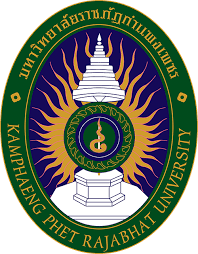 แบบฟอร์มแจ้งหัวข้อวิจัย อาจารย์ที่ปรึกษาวิจัยและกรรมการสอบงานวิจัย โปรแกรมวิชาเทคโนโลยีคอมพิวเตอร์ คณะเทคโนโลยีอุตสาหกรรม มหาวิทยาลัยราชภัฏกำแพงเพชร แม่สอดแบบฟอร์มแจ้งหัวข้อวิจัย อาจารย์ที่ปรึกษาวิจัยและกรรมการสอบงานวิจัย โปรแกรมวิชาเทคโนโลยีคอมพิวเตอร์ คณะเทคโนโลยีอุตสาหกรรม มหาวิทยาลัยราชภัฏกำแพงเพชร แม่สอดแบบฟอร์มแจ้งหัวข้อวิจัย อาจารย์ที่ปรึกษาวิจัยและกรรมการสอบงานวิจัย โปรแกรมวิชาเทคโนโลยีคอมพิวเตอร์ คณะเทคโนโลยีอุตสาหกรรม มหาวิทยาลัยราชภัฏกำแพงเพชร แม่สอดแบบฟอร์มแจ้งหัวข้อวิจัย อาจารย์ที่ปรึกษาวิจัยและกรรมการสอบงานวิจัย โปรแกรมวิชาเทคโนโลยีคอมพิวเตอร์ คณะเทคโนโลยีอุตสาหกรรม มหาวิทยาลัยราชภัฏกำแพงเพชร แม่สอดแบบฟอร์มแจ้งหัวข้อวิจัย อาจารย์ที่ปรึกษาวิจัยและกรรมการสอบงานวิจัย โปรแกรมวิชาเทคโนโลยีคอมพิวเตอร์ คณะเทคโนโลยีอุตสาหกรรม มหาวิทยาลัยราชภัฏกำแพงเพชร แม่สอดแบบฟอร์มแจ้งหัวข้อวิจัย อาจารย์ที่ปรึกษาวิจัยและกรรมการสอบงานวิจัย โปรแกรมวิชาเทคโนโลยีคอมพิวเตอร์ คณะเทคโนโลยีอุตสาหกรรม มหาวิทยาลัยราชภัฏกำแพงเพชร แม่สอดแบบฟอร์มแจ้งหัวข้อวิจัย อาจารย์ที่ปรึกษาวิจัยและกรรมการสอบงานวิจัย โปรแกรมวิชาเทคโนโลยีคอมพิวเตอร์ คณะเทคโนโลยีอุตสาหกรรม มหาวิทยาลัยราชภัฏกำแพงเพชร แม่สอดแบบฟอร์มแจ้งหัวข้อวิจัย อาจารย์ที่ปรึกษาวิจัยและกรรมการสอบงานวิจัย โปรแกรมวิชาเทคโนโลยีคอมพิวเตอร์ คณะเทคโนโลยีอุตสาหกรรม มหาวิทยาลัยราชภัฏกำแพงเพชร แม่สอดแบบฟอร์มแจ้งหัวข้อวิจัย อาจารย์ที่ปรึกษาวิจัยและกรรมการสอบงานวิจัย โปรแกรมวิชาเทคโนโลยีคอมพิวเตอร์ คณะเทคโนโลยีอุตสาหกรรม มหาวิทยาลัยราชภัฏกำแพงเพชร แม่สอดแบบฟอร์มแจ้งหัวข้อวิจัย อาจารย์ที่ปรึกษาวิจัยและกรรมการสอบงานวิจัย โปรแกรมวิชาเทคโนโลยีคอมพิวเตอร์ คณะเทคโนโลยีอุตสาหกรรม มหาวิทยาลัยราชภัฏกำแพงเพชร แม่สอดแบบฟอร์มแจ้งหัวข้อวิจัย อาจารย์ที่ปรึกษาวิจัยและกรรมการสอบงานวิจัย โปรแกรมวิชาเทคโนโลยีคอมพิวเตอร์ คณะเทคโนโลยีอุตสาหกรรม มหาวิทยาลัยราชภัฏกำแพงเพชร แม่สอดแบบฟอร์มแจ้งหัวข้อวิจัย อาจารย์ที่ปรึกษาวิจัยและกรรมการสอบงานวิจัย โปรแกรมวิชาเทคโนโลยีคอมพิวเตอร์ คณะเทคโนโลยีอุตสาหกรรม มหาวิทยาลัยราชภัฏกำแพงเพชร แม่สอดแบบฟอร์มแจ้งหัวข้อวิจัย อาจารย์ที่ปรึกษาวิจัยและกรรมการสอบงานวิจัย โปรแกรมวิชาเทคโนโลยีคอมพิวเตอร์ คณะเทคโนโลยีอุตสาหกรรม มหาวิทยาลัยราชภัฏกำแพงเพชร แม่สอดแบบฟอร์มแจ้งหัวข้อวิจัย อาจารย์ที่ปรึกษาวิจัยและกรรมการสอบงานวิจัย โปรแกรมวิชาเทคโนโลยีคอมพิวเตอร์ คณะเทคโนโลยีอุตสาหกรรม มหาวิทยาลัยราชภัฏกำแพงเพชร แม่สอดแบบฟอร์มแจ้งหัวข้อวิจัย อาจารย์ที่ปรึกษาวิจัยและกรรมการสอบงานวิจัย โปรแกรมวิชาเทคโนโลยีคอมพิวเตอร์ คณะเทคโนโลยีอุตสาหกรรม มหาวิทยาลัยราชภัฏกำแพงเพชร แม่สอดแบบฟอร์มแจ้งหัวข้อวิจัย อาจารย์ที่ปรึกษาวิจัยและกรรมการสอบงานวิจัย โปรแกรมวิชาเทคโนโลยีคอมพิวเตอร์ คณะเทคโนโลยีอุตสาหกรรม มหาวิทยาลัยราชภัฏกำแพงเพชร แม่สอดแบบฟอร์มแจ้งหัวข้อวิจัย อาจารย์ที่ปรึกษาวิจัยและกรรมการสอบงานวิจัย โปรแกรมวิชาเทคโนโลยีคอมพิวเตอร์ คณะเทคโนโลยีอุตสาหกรรม มหาวิทยาลัยราชภัฏกำแพงเพชร แม่สอดแบบฟอร์มแจ้งหัวข้อวิจัย อาจารย์ที่ปรึกษาวิจัยและกรรมการสอบงานวิจัย โปรแกรมวิชาเทคโนโลยีคอมพิวเตอร์ คณะเทคโนโลยีอุตสาหกรรม มหาวิทยาลัยราชภัฏกำแพงเพชร แม่สอดแบบฟอร์มแจ้งหัวข้อวิจัย อาจารย์ที่ปรึกษาวิจัยและกรรมการสอบงานวิจัย โปรแกรมวิชาเทคโนโลยีคอมพิวเตอร์ คณะเทคโนโลยีอุตสาหกรรม มหาวิทยาลัยราชภัฏกำแพงเพชร แม่สอดแบบฟอร์มแจ้งหัวข้อวิจัย อาจารย์ที่ปรึกษาวิจัยและกรรมการสอบงานวิจัย โปรแกรมวิชาเทคโนโลยีคอมพิวเตอร์ คณะเทคโนโลยีอุตสาหกรรม มหาวิทยาลัยราชภัฏกำแพงเพชร แม่สอดแบบฟอร์มแจ้งหัวข้อวิจัย อาจารย์ที่ปรึกษาวิจัยและกรรมการสอบงานวิจัย โปรแกรมวิชาเทคโนโลยีคอมพิวเตอร์ คณะเทคโนโลยีอุตสาหกรรม มหาวิทยาลัยราชภัฏกำแพงเพชร แม่สอดแบบฟอร์มแจ้งหัวข้อวิจัย อาจารย์ที่ปรึกษาวิจัยและกรรมการสอบงานวิจัย โปรแกรมวิชาเทคโนโลยีคอมพิวเตอร์ คณะเทคโนโลยีอุตสาหกรรม มหาวิทยาลัยราชภัฏกำแพงเพชร แม่สอดแบบฟอร์มแจ้งหัวข้อวิจัย อาจารย์ที่ปรึกษาวิจัยและกรรมการสอบงานวิจัย โปรแกรมวิชาเทคโนโลยีคอมพิวเตอร์ คณะเทคโนโลยีอุตสาหกรรม มหาวิทยาลัยราชภัฏกำแพงเพชร แม่สอดแบบฟอร์มแจ้งหัวข้อวิจัย อาจารย์ที่ปรึกษาวิจัยและกรรมการสอบงานวิจัย โปรแกรมวิชาเทคโนโลยีคอมพิวเตอร์ คณะเทคโนโลยีอุตสาหกรรม มหาวิทยาลัยราชภัฏกำแพงเพชร แม่สอดแบบฟอร์มแจ้งหัวข้อวิจัย อาจารย์ที่ปรึกษาวิจัยและกรรมการสอบงานวิจัย โปรแกรมวิชาเทคโนโลยีคอมพิวเตอร์ คณะเทคโนโลยีอุตสาหกรรม มหาวิทยาลัยราชภัฏกำแพงเพชร แม่สอดแบบฟอร์มแจ้งหัวข้อวิจัย อาจารย์ที่ปรึกษาวิจัยและกรรมการสอบงานวิจัย โปรแกรมวิชาเทคโนโลยีคอมพิวเตอร์ คณะเทคโนโลยีอุตสาหกรรม มหาวิทยาลัยราชภัฏกำแพงเพชร แม่สอดแบบฟอร์มแจ้งหัวข้อวิจัย อาจารย์ที่ปรึกษาวิจัยและกรรมการสอบงานวิจัย โปรแกรมวิชาเทคโนโลยีคอมพิวเตอร์ คณะเทคโนโลยีอุตสาหกรรม มหาวิทยาลัยราชภัฏกำแพงเพชร แม่สอดแบบฟอร์มแจ้งหัวข้อวิจัย อาจารย์ที่ปรึกษาวิจัยและกรรมการสอบงานวิจัย โปรแกรมวิชาเทคโนโลยีคอมพิวเตอร์ คณะเทคโนโลยีอุตสาหกรรม มหาวิทยาลัยราชภัฏกำแพงเพชร แม่สอดแบบฟอร์มแจ้งหัวข้อวิจัย อาจารย์ที่ปรึกษาวิจัยและกรรมการสอบงานวิจัย โปรแกรมวิชาเทคโนโลยีคอมพิวเตอร์ คณะเทคโนโลยีอุตสาหกรรม มหาวิทยาลัยราชภัฏกำแพงเพชร แม่สอดแบบฟอร์มแจ้งหัวข้อวิจัย อาจารย์ที่ปรึกษาวิจัยและกรรมการสอบงานวิจัย โปรแกรมวิชาเทคโนโลยีคอมพิวเตอร์ คณะเทคโนโลยีอุตสาหกรรม มหาวิทยาลัยราชภัฏกำแพงเพชร แม่สอดแบบฟอร์มแจ้งหัวข้อวิจัย อาจารย์ที่ปรึกษาวิจัยและกรรมการสอบงานวิจัย โปรแกรมวิชาเทคโนโลยีคอมพิวเตอร์ คณะเทคโนโลยีอุตสาหกรรม มหาวิทยาลัยราชภัฏกำแพงเพชร แม่สอดแบบฟอร์มแจ้งหัวข้อวิจัย อาจารย์ที่ปรึกษาวิจัยและกรรมการสอบงานวิจัย โปรแกรมวิชาเทคโนโลยีคอมพิวเตอร์ คณะเทคโนโลยีอุตสาหกรรม มหาวิทยาลัยราชภัฏกำแพงเพชร แม่สอดแบบฟอร์มแจ้งหัวข้อวิจัย อาจารย์ที่ปรึกษาวิจัยและกรรมการสอบงานวิจัย โปรแกรมวิชาเทคโนโลยีคอมพิวเตอร์ คณะเทคโนโลยีอุตสาหกรรม มหาวิทยาลัยราชภัฏกำแพงเพชร แม่สอดแบบฟอร์มแจ้งหัวข้อวิจัย อาจารย์ที่ปรึกษาวิจัยและกรรมการสอบงานวิจัย โปรแกรมวิชาเทคโนโลยีคอมพิวเตอร์ คณะเทคโนโลยีอุตสาหกรรม มหาวิทยาลัยราชภัฏกำแพงเพชร แม่สอดแบบฟอร์มแจ้งหัวข้อวิจัย อาจารย์ที่ปรึกษาวิจัยและกรรมการสอบงานวิจัย โปรแกรมวิชาเทคโนโลยีคอมพิวเตอร์ คณะเทคโนโลยีอุตสาหกรรม มหาวิทยาลัยราชภัฏกำแพงเพชร แม่สอดแบบฟอร์มแจ้งหัวข้อวิจัย อาจารย์ที่ปรึกษาวิจัยและกรรมการสอบงานวิจัย โปรแกรมวิชาเทคโนโลยีคอมพิวเตอร์ คณะเทคโนโลยีอุตสาหกรรม มหาวิทยาลัยราชภัฏกำแพงเพชร แม่สอดแบบฟอร์มแจ้งหัวข้อวิจัย อาจารย์ที่ปรึกษาวิจัยและกรรมการสอบงานวิจัย โปรแกรมวิชาเทคโนโลยีคอมพิวเตอร์ คณะเทคโนโลยีอุตสาหกรรม มหาวิทยาลัยราชภัฏกำแพงเพชร แม่สอด______ข้าพเจ้านักศึกษาสังกัดโปรแกรมวิชาเทคโนโลยีคอมพิวเตอร์ คณะเทคโนโลยีอุตสาหกรรม ______ข้าพเจ้านักศึกษาสังกัดโปรแกรมวิชาเทคโนโลยีคอมพิวเตอร์ คณะเทคโนโลยีอุตสาหกรรม ______ข้าพเจ้านักศึกษาสังกัดโปรแกรมวิชาเทคโนโลยีคอมพิวเตอร์ คณะเทคโนโลยีอุตสาหกรรม ______ข้าพเจ้านักศึกษาสังกัดโปรแกรมวิชาเทคโนโลยีคอมพิวเตอร์ คณะเทคโนโลยีอุตสาหกรรม ______ข้าพเจ้านักศึกษาสังกัดโปรแกรมวิชาเทคโนโลยีคอมพิวเตอร์ คณะเทคโนโลยีอุตสาหกรรม ______ข้าพเจ้านักศึกษาสังกัดโปรแกรมวิชาเทคโนโลยีคอมพิวเตอร์ คณะเทคโนโลยีอุตสาหกรรม ______ข้าพเจ้านักศึกษาสังกัดโปรแกรมวิชาเทคโนโลยีคอมพิวเตอร์ คณะเทคโนโลยีอุตสาหกรรม ______ข้าพเจ้านักศึกษาสังกัดโปรแกรมวิชาเทคโนโลยีคอมพิวเตอร์ คณะเทคโนโลยีอุตสาหกรรม ______ข้าพเจ้านักศึกษาสังกัดโปรแกรมวิชาเทคโนโลยีคอมพิวเตอร์ คณะเทคโนโลยีอุตสาหกรรม ______ข้าพเจ้านักศึกษาสังกัดโปรแกรมวิชาเทคโนโลยีคอมพิวเตอร์ คณะเทคโนโลยีอุตสาหกรรม ______ข้าพเจ้านักศึกษาสังกัดโปรแกรมวิชาเทคโนโลยีคอมพิวเตอร์ คณะเทคโนโลยีอุตสาหกรรม ______ข้าพเจ้านักศึกษาสังกัดโปรแกรมวิชาเทคโนโลยีคอมพิวเตอร์ คณะเทคโนโลยีอุตสาหกรรม ______ข้าพเจ้านักศึกษาสังกัดโปรแกรมวิชาเทคโนโลยีคอมพิวเตอร์ คณะเทคโนโลยีอุตสาหกรรม ______ข้าพเจ้านักศึกษาสังกัดโปรแกรมวิชาเทคโนโลยีคอมพิวเตอร์ คณะเทคโนโลยีอุตสาหกรรม ______ข้าพเจ้านักศึกษาสังกัดโปรแกรมวิชาเทคโนโลยีคอมพิวเตอร์ คณะเทคโนโลยีอุตสาหกรรม ______ข้าพเจ้านักศึกษาสังกัดโปรแกรมวิชาเทคโนโลยีคอมพิวเตอร์ คณะเทคโนโลยีอุตสาหกรรม ______ข้าพเจ้านักศึกษาสังกัดโปรแกรมวิชาเทคโนโลยีคอมพิวเตอร์ คณะเทคโนโลยีอุตสาหกรรม ______ข้าพเจ้านักศึกษาสังกัดโปรแกรมวิชาเทคโนโลยีคอมพิวเตอร์ คณะเทคโนโลยีอุตสาหกรรม ______ข้าพเจ้านักศึกษาสังกัดโปรแกรมวิชาเทคโนโลยีคอมพิวเตอร์ คณะเทคโนโลยีอุตสาหกรรม ______ข้าพเจ้านักศึกษาสังกัดโปรแกรมวิชาเทคโนโลยีคอมพิวเตอร์ คณะเทคโนโลยีอุตสาหกรรม ______ข้าพเจ้านักศึกษาสังกัดโปรแกรมวิชาเทคโนโลยีคอมพิวเตอร์ คณะเทคโนโลยีอุตสาหกรรม ______ข้าพเจ้านักศึกษาสังกัดโปรแกรมวิชาเทคโนโลยีคอมพิวเตอร์ คณะเทคโนโลยีอุตสาหกรรม ______ข้าพเจ้านักศึกษาสังกัดโปรแกรมวิชาเทคโนโลยีคอมพิวเตอร์ คณะเทคโนโลยีอุตสาหกรรม ______ข้าพเจ้านักศึกษาสังกัดโปรแกรมวิชาเทคโนโลยีคอมพิวเตอร์ คณะเทคโนโลยีอุตสาหกรรม ______ข้าพเจ้านักศึกษาสังกัดโปรแกรมวิชาเทคโนโลยีคอมพิวเตอร์ คณะเทคโนโลยีอุตสาหกรรม ______ข้าพเจ้านักศึกษาสังกัดโปรแกรมวิชาเทคโนโลยีคอมพิวเตอร์ คณะเทคโนโลยีอุตสาหกรรม ______ข้าพเจ้านักศึกษาสังกัดโปรแกรมวิชาเทคโนโลยีคอมพิวเตอร์ คณะเทคโนโลยีอุตสาหกรรม ______ข้าพเจ้านักศึกษาสังกัดโปรแกรมวิชาเทคโนโลยีคอมพิวเตอร์ คณะเทคโนโลยีอุตสาหกรรม ______ข้าพเจ้านักศึกษาสังกัดโปรแกรมวิชาเทคโนโลยีคอมพิวเตอร์ คณะเทคโนโลยีอุตสาหกรรม ______ข้าพเจ้านักศึกษาสังกัดโปรแกรมวิชาเทคโนโลยีคอมพิวเตอร์ คณะเทคโนโลยีอุตสาหกรรม ______ข้าพเจ้านักศึกษาสังกัดโปรแกรมวิชาเทคโนโลยีคอมพิวเตอร์ คณะเทคโนโลยีอุตสาหกรรม ______ข้าพเจ้านักศึกษาสังกัดโปรแกรมวิชาเทคโนโลยีคอมพิวเตอร์ คณะเทคโนโลยีอุตสาหกรรม ______ข้าพเจ้านักศึกษาสังกัดโปรแกรมวิชาเทคโนโลยีคอมพิวเตอร์ คณะเทคโนโลยีอุตสาหกรรม ______ข้าพเจ้านักศึกษาสังกัดโปรแกรมวิชาเทคโนโลยีคอมพิวเตอร์ คณะเทคโนโลยีอุตสาหกรรม ______ข้าพเจ้านักศึกษาสังกัดโปรแกรมวิชาเทคโนโลยีคอมพิวเตอร์ คณะเทคโนโลยีอุตสาหกรรม ______ข้าพเจ้านักศึกษาสังกัดโปรแกรมวิชาเทคโนโลยีคอมพิวเตอร์ คณะเทคโนโลยีอุตสาหกรรม ______ข้าพเจ้านักศึกษาสังกัดโปรแกรมวิชาเทคโนโลยีคอมพิวเตอร์ คณะเทคโนโลยีอุตสาหกรรม มหาวิทยาลัยราชภัฏกำแพงเพชร แม่สอด จำนวนมหาวิทยาลัยราชภัฏกำแพงเพชร แม่สอด จำนวนมหาวิทยาลัยราชภัฏกำแพงเพชร แม่สอด จำนวนมหาวิทยาลัยราชภัฏกำแพงเพชร แม่สอด จำนวนมหาวิทยาลัยราชภัฏกำแพงเพชร แม่สอด จำนวนมหาวิทยาลัยราชภัฏกำแพงเพชร แม่สอด จำนวนมหาวิทยาลัยราชภัฏกำแพงเพชร แม่สอด จำนวนมหาวิทยาลัยราชภัฏกำแพงเพชร แม่สอด จำนวนมหาวิทยาลัยราชภัฏกำแพงเพชร แม่สอด จำนวนมหาวิทยาลัยราชภัฏกำแพงเพชร แม่สอด จำนวนมหาวิทยาลัยราชภัฏกำแพงเพชร แม่สอด จำนวนมหาวิทยาลัยราชภัฏกำแพงเพชร แม่สอด จำนวนมหาวิทยาลัยราชภัฏกำแพงเพชร แม่สอด จำนวนมหาวิทยาลัยราชภัฏกำแพงเพชร แม่สอด จำนวนมหาวิทยาลัยราชภัฏกำแพงเพชร แม่สอด จำนวนมหาวิทยาลัยราชภัฏกำแพงเพชร แม่สอด จำนวนมหาวิทยาลัยราชภัฏกำแพงเพชร แม่สอด จำนวน[ใส่จำนวน] คน ประกอบด้วย[ใส่จำนวน] คน ประกอบด้วย[ใส่จำนวน] คน ประกอบด้วย[ใส่จำนวน] คน ประกอบด้วย[ใส่จำนวน] คน ประกอบด้วย[ใส่จำนวน] คน ประกอบด้วย[ใส่จำนวน] คน ประกอบด้วย[ใส่จำนวน] คน ประกอบด้วย[ใส่จำนวน] คน ประกอบด้วย[ใส่จำนวน] คน ประกอบด้วย[ใส่จำนวน] คน ประกอบด้วย[ใส่จำนวน] คน ประกอบด้วย[ใส่จำนวน] คน ประกอบด้วย[ใส่จำนวน] คน ประกอบด้วย[ใส่จำนวน] คน ประกอบด้วย[ใส่จำนวน] คน ประกอบด้วย[ใส่จำนวน] คน ประกอบด้วย[ใส่จำนวน] คน ประกอบด้วย[ใส่จำนวน] คน ประกอบด้วย[ใส่จำนวน] คน ประกอบด้วย1. รหัส1. รหัส1. รหัส1. รหัส1. รหัส[รหัสประจำตัว][รหัสประจำตัว][รหัสประจำตัว][รหัสประจำตัว][รหัสประจำตัว]ชื่อ-สกุล ชื่อ-สกุล ชื่อ-สกุล [คำนำหน้าชื่อและชื่อ]   [คำนำหน้าชื่อและชื่อ]   [คำนำหน้าชื่อและชื่อ]   [คำนำหน้าชื่อและชื่อ]   [คำนำหน้าชื่อและชื่อ]   [คำนำหน้าชื่อและชื่อ]   [คำนำหน้าชื่อและชื่อ]   [คำนำหน้าชื่อและชื่อ]   [คำนำหน้าชื่อและชื่อ]   [นามสกุล]   [นามสกุล]   [นามสกุล]   [นามสกุล]   [นามสกุล]   [นามสกุล]   [นามสกุล]   เบอร์โทร เบอร์โทร เบอร์โทร เบอร์โทร [เบอร์โทรศัพท์][เบอร์โทรศัพท์][เบอร์โทรศัพท์][เบอร์โทรศัพท์]ลงชื่อ …….………………………………………………นักศึกษาลงชื่อ …….………………………………………………นักศึกษาลงชื่อ …….………………………………………………นักศึกษาลงชื่อ …….………………………………………………นักศึกษาลงชื่อ …….………………………………………………นักศึกษาลงชื่อ …….………………………………………………นักศึกษาลงชื่อ …….………………………………………………นักศึกษาลงชื่อ …….………………………………………………นักศึกษาลงชื่อ …….………………………………………………นักศึกษาลงชื่อ …….………………………………………………นักศึกษาลงชื่อ …….………………………………………………นักศึกษาลงชื่อ …….………………………………………………นักศึกษาลงชื่อ …….………………………………………………นักศึกษาลงชื่อ …….………………………………………………นักศึกษาลงชื่อ …….………………………………………………นักศึกษาลงชื่อ …….………………………………………………นักศึกษาลงชื่อ …….………………………………………………นักศึกษาลงชื่อ …….………………………………………………นักศึกษาลงชื่อ …….………………………………………………นักศึกษาลงชื่อ …….………………………………………………นักศึกษาลงชื่อ …….………………………………………………นักศึกษา(([คำนำหน้าชื่อและชื่อ][คำนำหน้าชื่อและชื่อ][คำนำหน้าชื่อและชื่อ][คำนำหน้าชื่อและชื่อ][คำนำหน้าชื่อและชื่อ][คำนำหน้าชื่อและชื่อ][คำนำหน้าชื่อและชื่อ][คำนำหน้าชื่อและชื่อ][คำนำหน้าชื่อและชื่อ]นามสกุลนามสกุลนามสกุลนามสกุลนามสกุลนามสกุลนามสกุลนามสกุล)))2. รหัส2. รหัส2. รหัส2. รหัส2. รหัส[รหัสประจำตัว][รหัสประจำตัว][รหัสประจำตัว][รหัสประจำตัว][รหัสประจำตัว]ชื่อ-สกุล ชื่อ-สกุล ชื่อ-สกุล [คำนำหน้าชื่อและชื่อ]   [คำนำหน้าชื่อและชื่อ]   [คำนำหน้าชื่อและชื่อ]   [คำนำหน้าชื่อและชื่อ]   [คำนำหน้าชื่อและชื่อ]   [คำนำหน้าชื่อและชื่อ]   [คำนำหน้าชื่อและชื่อ]   [คำนำหน้าชื่อและชื่อ]   [คำนำหน้าชื่อและชื่อ]   [นามสกุล]   [นามสกุล]   [นามสกุล]   [นามสกุล]   [นามสกุล]   [นามสกุล]   [นามสกุล]   เบอร์โทร เบอร์โทร เบอร์โทร เบอร์โทร [เบอร์โทรศัพท์][เบอร์โทรศัพท์][เบอร์โทรศัพท์][เบอร์โทรศัพท์]ลงชื่อ …….………………………………………………นักศึกษาลงชื่อ …….………………………………………………นักศึกษาลงชื่อ …….………………………………………………นักศึกษาลงชื่อ …….………………………………………………นักศึกษาลงชื่อ …….………………………………………………นักศึกษาลงชื่อ …….………………………………………………นักศึกษาลงชื่อ …….………………………………………………นักศึกษาลงชื่อ …….………………………………………………นักศึกษาลงชื่อ …….………………………………………………นักศึกษาลงชื่อ …….………………………………………………นักศึกษาลงชื่อ …….………………………………………………นักศึกษาลงชื่อ …….………………………………………………นักศึกษาลงชื่อ …….………………………………………………นักศึกษาลงชื่อ …….………………………………………………นักศึกษาลงชื่อ …….………………………………………………นักศึกษาลงชื่อ …….………………………………………………นักศึกษาลงชื่อ …….………………………………………………นักศึกษาลงชื่อ …….………………………………………………นักศึกษาลงชื่อ …….………………………………………………นักศึกษาลงชื่อ …….………………………………………………นักศึกษาลงชื่อ …….………………………………………………นักศึกษา(([คำนำหน้าชื่อและชื่อ][คำนำหน้าชื่อและชื่อ][คำนำหน้าชื่อและชื่อ][คำนำหน้าชื่อและชื่อ][คำนำหน้าชื่อและชื่อ][คำนำหน้าชื่อและชื่อ][คำนำหน้าชื่อและชื่อ][คำนำหน้าชื่อและชื่อ][คำนำหน้าชื่อและชื่อ][นามสกุล][นามสกุล][นามสกุล][นามสกุล][นามสกุล][นามสกุล][นามสกุล][นามสกุล])))มีความประสงค์ในการทำหัวข้องานวิจัยเรื่องมีความประสงค์ในการทำหัวข้องานวิจัยเรื่องมีความประสงค์ในการทำหัวข้องานวิจัยเรื่องมีความประสงค์ในการทำหัวข้องานวิจัยเรื่องมีความประสงค์ในการทำหัวข้องานวิจัยเรื่องมีความประสงค์ในการทำหัวข้องานวิจัยเรื่องมีความประสงค์ในการทำหัวข้องานวิจัยเรื่องมีความประสงค์ในการทำหัวข้องานวิจัยเรื่องมีความประสงค์ในการทำหัวข้องานวิจัยเรื่องมีความประสงค์ในการทำหัวข้องานวิจัยเรื่องมีความประสงค์ในการทำหัวข้องานวิจัยเรื่องมีความประสงค์ในการทำหัวข้องานวิจัยเรื่องมีความประสงค์ในการทำหัวข้องานวิจัยเรื่องมีความประสงค์ในการทำหัวข้องานวิจัยเรื่องมีความประสงค์ในการทำหัวข้องานวิจัยเรื่องมีความประสงค์ในการทำหัวข้องานวิจัยเรื่องมีความประสงค์ในการทำหัวข้องานวิจัยเรื่องมีความประสงค์ในการทำหัวข้องานวิจัยเรื่องมีความประสงค์ในการทำหัวข้องานวิจัยเรื่องมีความประสงค์ในการทำหัวข้องานวิจัยเรื่องมีความประสงค์ในการทำหัวข้องานวิจัยเรื่อง[ชื่องานวิจัยภาษาไทย][ชื่องานวิจัยภาษาไทย][ชื่องานวิจัยภาษาไทย][ชื่องานวิจัยภาษาไทย][ชื่องานวิจัยภาษาไทย][ชื่องานวิจัยภาษาไทย][ชื่องานวิจัยภาษาไทย][ชื่องานวิจัยภาษาไทย][ชื่องานวิจัยภาษาไทย][ชื่องานวิจัยภาษาไทย][ชื่องานวิจัยภาษาไทย][ชื่องานวิจัยภาษาไทย][ชื่องานวิจัยภาษาไทย][ชื่องานวิจัยภาษาไทย][ชื่องานวิจัยภาษาไทย][ชื่องานวิจัยภาษาไทย][ชื่องานวิจัยภาษาไทย][ชื่องานวิจัยภาษาไทย][ชื่องานวิจัยภาษาไทย][ชื่องานวิจัยภาษาไทย][ชื่องานวิจัยภาษาไทย][ชื่องานวิจัยภาษาไทย][ชื่องานวิจัยภาษาไทย][ชื่องานวิจัยภาษาไทย][ชื่องานวิจัยภาษาไทย][ชื่องานวิจัยภาษาไทย][ชื่องานวิจัยภาษาไทย][ชื่องานวิจัยภาษาไทย][ชื่องานวิจัยภาษาไทย][ชื่องานวิจัยภาษาไทย][ชื่องานวิจัยภาษาไทย][ชื่องานวิจัยภาษาไทย]และขอนุมัติในการเสนอชื่ออาจารย์ที่ปรึกษางานวิจัย โดยจะมีหน้าที่ในการให้คำแนะนำตรวจสอบและขอนุมัติในการเสนอชื่ออาจารย์ที่ปรึกษางานวิจัย โดยจะมีหน้าที่ในการให้คำแนะนำตรวจสอบและขอนุมัติในการเสนอชื่ออาจารย์ที่ปรึกษางานวิจัย โดยจะมีหน้าที่ในการให้คำแนะนำตรวจสอบและขอนุมัติในการเสนอชื่ออาจารย์ที่ปรึกษางานวิจัย โดยจะมีหน้าที่ในการให้คำแนะนำตรวจสอบและขอนุมัติในการเสนอชื่ออาจารย์ที่ปรึกษางานวิจัย โดยจะมีหน้าที่ในการให้คำแนะนำตรวจสอบและขอนุมัติในการเสนอชื่ออาจารย์ที่ปรึกษางานวิจัย โดยจะมีหน้าที่ในการให้คำแนะนำตรวจสอบและขอนุมัติในการเสนอชื่ออาจารย์ที่ปรึกษางานวิจัย โดยจะมีหน้าที่ในการให้คำแนะนำตรวจสอบและขอนุมัติในการเสนอชื่ออาจารย์ที่ปรึกษางานวิจัย โดยจะมีหน้าที่ในการให้คำแนะนำตรวจสอบและขอนุมัติในการเสนอชื่ออาจารย์ที่ปรึกษางานวิจัย โดยจะมีหน้าที่ในการให้คำแนะนำตรวจสอบและขอนุมัติในการเสนอชื่ออาจารย์ที่ปรึกษางานวิจัย โดยจะมีหน้าที่ในการให้คำแนะนำตรวจสอบและขอนุมัติในการเสนอชื่ออาจารย์ที่ปรึกษางานวิจัย โดยจะมีหน้าที่ในการให้คำแนะนำตรวจสอบและขอนุมัติในการเสนอชื่ออาจารย์ที่ปรึกษางานวิจัย โดยจะมีหน้าที่ในการให้คำแนะนำตรวจสอบและขอนุมัติในการเสนอชื่ออาจารย์ที่ปรึกษางานวิจัย โดยจะมีหน้าที่ในการให้คำแนะนำตรวจสอบและขอนุมัติในการเสนอชื่ออาจารย์ที่ปรึกษางานวิจัย โดยจะมีหน้าที่ในการให้คำแนะนำตรวจสอบและขอนุมัติในการเสนอชื่ออาจารย์ที่ปรึกษางานวิจัย โดยจะมีหน้าที่ในการให้คำแนะนำตรวจสอบและขอนุมัติในการเสนอชื่ออาจารย์ที่ปรึกษางานวิจัย โดยจะมีหน้าที่ในการให้คำแนะนำตรวจสอบและขอนุมัติในการเสนอชื่ออาจารย์ที่ปรึกษางานวิจัย โดยจะมีหน้าที่ในการให้คำแนะนำตรวจสอบและขอนุมัติในการเสนอชื่ออาจารย์ที่ปรึกษางานวิจัย โดยจะมีหน้าที่ในการให้คำแนะนำตรวจสอบและขอนุมัติในการเสนอชื่ออาจารย์ที่ปรึกษางานวิจัย โดยจะมีหน้าที่ในการให้คำแนะนำตรวจสอบและขอนุมัติในการเสนอชื่ออาจารย์ที่ปรึกษางานวิจัย โดยจะมีหน้าที่ในการให้คำแนะนำตรวจสอบและขอนุมัติในการเสนอชื่ออาจารย์ที่ปรึกษางานวิจัย โดยจะมีหน้าที่ในการให้คำแนะนำตรวจสอบและขอนุมัติในการเสนอชื่ออาจารย์ที่ปรึกษางานวิจัย โดยจะมีหน้าที่ในการให้คำแนะนำตรวจสอบและขอนุมัติในการเสนอชื่ออาจารย์ที่ปรึกษางานวิจัย โดยจะมีหน้าที่ในการให้คำแนะนำตรวจสอบและขอนุมัติในการเสนอชื่ออาจารย์ที่ปรึกษางานวิจัย โดยจะมีหน้าที่ในการให้คำแนะนำตรวจสอบและขอนุมัติในการเสนอชื่ออาจารย์ที่ปรึกษางานวิจัย โดยจะมีหน้าที่ในการให้คำแนะนำตรวจสอบและขอนุมัติในการเสนอชื่ออาจารย์ที่ปรึกษางานวิจัย โดยจะมีหน้าที่ในการให้คำแนะนำตรวจสอบและขอนุมัติในการเสนอชื่ออาจารย์ที่ปรึกษางานวิจัย โดยจะมีหน้าที่ในการให้คำแนะนำตรวจสอบและขอนุมัติในการเสนอชื่ออาจารย์ที่ปรึกษางานวิจัย โดยจะมีหน้าที่ในการให้คำแนะนำตรวจสอบและขอนุมัติในการเสนอชื่ออาจารย์ที่ปรึกษางานวิจัย โดยจะมีหน้าที่ในการให้คำแนะนำตรวจสอบและขอนุมัติในการเสนอชื่ออาจารย์ที่ปรึกษางานวิจัย โดยจะมีหน้าที่ในการให้คำแนะนำตรวจสอบและขอนุมัติในการเสนอชื่ออาจารย์ที่ปรึกษางานวิจัย โดยจะมีหน้าที่ในการให้คำแนะนำตรวจสอบและขอนุมัติในการเสนอชื่ออาจารย์ที่ปรึกษางานวิจัย โดยจะมีหน้าที่ในการให้คำแนะนำตรวจสอบและขอนุมัติในการเสนอชื่ออาจารย์ที่ปรึกษางานวิจัย โดยจะมีหน้าที่ในการให้คำแนะนำตรวจสอบและขอนุมัติในการเสนอชื่ออาจารย์ที่ปรึกษางานวิจัย โดยจะมีหน้าที่ในการให้คำแนะนำตรวจสอบกระบวนการดำเนินงาน และตัดสินงานวิจัยจนเสร็จกระบวนการ ในส่วนของเอกสารและชิ้นงานวิจัยได้แก่กระบวนการดำเนินงาน และตัดสินงานวิจัยจนเสร็จกระบวนการ ในส่วนของเอกสารและชิ้นงานวิจัยได้แก่กระบวนการดำเนินงาน และตัดสินงานวิจัยจนเสร็จกระบวนการ ในส่วนของเอกสารและชิ้นงานวิจัยได้แก่กระบวนการดำเนินงาน และตัดสินงานวิจัยจนเสร็จกระบวนการ ในส่วนของเอกสารและชิ้นงานวิจัยได้แก่กระบวนการดำเนินงาน และตัดสินงานวิจัยจนเสร็จกระบวนการ ในส่วนของเอกสารและชิ้นงานวิจัยได้แก่กระบวนการดำเนินงาน และตัดสินงานวิจัยจนเสร็จกระบวนการ ในส่วนของเอกสารและชิ้นงานวิจัยได้แก่กระบวนการดำเนินงาน และตัดสินงานวิจัยจนเสร็จกระบวนการ ในส่วนของเอกสารและชิ้นงานวิจัยได้แก่กระบวนการดำเนินงาน และตัดสินงานวิจัยจนเสร็จกระบวนการ ในส่วนของเอกสารและชิ้นงานวิจัยได้แก่กระบวนการดำเนินงาน และตัดสินงานวิจัยจนเสร็จกระบวนการ ในส่วนของเอกสารและชิ้นงานวิจัยได้แก่กระบวนการดำเนินงาน และตัดสินงานวิจัยจนเสร็จกระบวนการ ในส่วนของเอกสารและชิ้นงานวิจัยได้แก่กระบวนการดำเนินงาน และตัดสินงานวิจัยจนเสร็จกระบวนการ ในส่วนของเอกสารและชิ้นงานวิจัยได้แก่กระบวนการดำเนินงาน และตัดสินงานวิจัยจนเสร็จกระบวนการ ในส่วนของเอกสารและชิ้นงานวิจัยได้แก่กระบวนการดำเนินงาน และตัดสินงานวิจัยจนเสร็จกระบวนการ ในส่วนของเอกสารและชิ้นงานวิจัยได้แก่กระบวนการดำเนินงาน และตัดสินงานวิจัยจนเสร็จกระบวนการ ในส่วนของเอกสารและชิ้นงานวิจัยได้แก่กระบวนการดำเนินงาน และตัดสินงานวิจัยจนเสร็จกระบวนการ ในส่วนของเอกสารและชิ้นงานวิจัยได้แก่กระบวนการดำเนินงาน และตัดสินงานวิจัยจนเสร็จกระบวนการ ในส่วนของเอกสารและชิ้นงานวิจัยได้แก่กระบวนการดำเนินงาน และตัดสินงานวิจัยจนเสร็จกระบวนการ ในส่วนของเอกสารและชิ้นงานวิจัยได้แก่กระบวนการดำเนินงาน และตัดสินงานวิจัยจนเสร็จกระบวนการ ในส่วนของเอกสารและชิ้นงานวิจัยได้แก่กระบวนการดำเนินงาน และตัดสินงานวิจัยจนเสร็จกระบวนการ ในส่วนของเอกสารและชิ้นงานวิจัยได้แก่กระบวนการดำเนินงาน และตัดสินงานวิจัยจนเสร็จกระบวนการ ในส่วนของเอกสารและชิ้นงานวิจัยได้แก่กระบวนการดำเนินงาน และตัดสินงานวิจัยจนเสร็จกระบวนการ ในส่วนของเอกสารและชิ้นงานวิจัยได้แก่กระบวนการดำเนินงาน และตัดสินงานวิจัยจนเสร็จกระบวนการ ในส่วนของเอกสารและชิ้นงานวิจัยได้แก่กระบวนการดำเนินงาน และตัดสินงานวิจัยจนเสร็จกระบวนการ ในส่วนของเอกสารและชิ้นงานวิจัยได้แก่กระบวนการดำเนินงาน และตัดสินงานวิจัยจนเสร็จกระบวนการ ในส่วนของเอกสารและชิ้นงานวิจัยได้แก่กระบวนการดำเนินงาน และตัดสินงานวิจัยจนเสร็จกระบวนการ ในส่วนของเอกสารและชิ้นงานวิจัยได้แก่กระบวนการดำเนินงาน และตัดสินงานวิจัยจนเสร็จกระบวนการ ในส่วนของเอกสารและชิ้นงานวิจัยได้แก่กระบวนการดำเนินงาน และตัดสินงานวิจัยจนเสร็จกระบวนการ ในส่วนของเอกสารและชิ้นงานวิจัยได้แก่กระบวนการดำเนินงาน และตัดสินงานวิจัยจนเสร็จกระบวนการ ในส่วนของเอกสารและชิ้นงานวิจัยได้แก่กระบวนการดำเนินงาน และตัดสินงานวิจัยจนเสร็จกระบวนการ ในส่วนของเอกสารและชิ้นงานวิจัยได้แก่กระบวนการดำเนินงาน และตัดสินงานวิจัยจนเสร็จกระบวนการ ในส่วนของเอกสารและชิ้นงานวิจัยได้แก่กระบวนการดำเนินงาน และตัดสินงานวิจัยจนเสร็จกระบวนการ ในส่วนของเอกสารและชิ้นงานวิจัยได้แก่กระบวนการดำเนินงาน และตัดสินงานวิจัยจนเสร็จกระบวนการ ในส่วนของเอกสารและชิ้นงานวิจัยได้แก่กระบวนการดำเนินงาน และตัดสินงานวิจัยจนเสร็จกระบวนการ ในส่วนของเอกสารและชิ้นงานวิจัยได้แก่กระบวนการดำเนินงาน และตัดสินงานวิจัยจนเสร็จกระบวนการ ในส่วนของเอกสารและชิ้นงานวิจัยได้แก่กระบวนการดำเนินงาน และตัดสินงานวิจัยจนเสร็จกระบวนการ ในส่วนของเอกสารและชิ้นงานวิจัยได้แก่ลงชื่อ …….…………….................……………………อาจารย์ที่ปรึกษาลงชื่อ …….…………….................……………………อาจารย์ที่ปรึกษาลงชื่อ …….…………….................……………………อาจารย์ที่ปรึกษาลงชื่อ …….…………….................……………………อาจารย์ที่ปรึกษาลงชื่อ …….…………….................……………………อาจารย์ที่ปรึกษาลงชื่อ …….…………….................……………………อาจารย์ที่ปรึกษาลงชื่อ …….…………….................……………………อาจารย์ที่ปรึกษาลงชื่อ …….…………….................……………………อาจารย์ที่ปรึกษาลงชื่อ …….…………….................……………………อาจารย์ที่ปรึกษาลงชื่อ …….…………….................……………………อาจารย์ที่ปรึกษาลงชื่อ …….…………….................……………………อาจารย์ที่ปรึกษาลงชื่อ …….…………….................……………………อาจารย์ที่ปรึกษาลงชื่อ …….…………….................……………………อาจารย์ที่ปรึกษาลงชื่อ …….…………….................……………………อาจารย์ที่ปรึกษาลงชื่อ …….…………….................……………………อาจารย์ที่ปรึกษาลงชื่อ …….…………….................……………………อาจารย์ที่ปรึกษาลงชื่อ …….…………….................……………………อาจารย์ที่ปรึกษาลงชื่อ …….…………….................……………………อาจารย์ที่ปรึกษาลงชื่อ …….…………….................……………………อาจารย์ที่ปรึกษาลงชื่อ …….…………….................……………………อาจารย์ที่ปรึกษาลงชื่อ …….…………….................……………………อาจารย์ที่ปรึกษาลงชื่อ …….…………….................……………………อาจารย์ที่ปรึกษาลงชื่อ …….…………….................……………………อาจารย์ที่ปรึกษาลงชื่อ …….…………….................……………………อาจารย์ที่ปรึกษา(([คำนำหน้าชื่อและชื่อ][คำนำหน้าชื่อและชื่อ][คำนำหน้าชื่อและชื่อ][คำนำหน้าชื่อและชื่อ][คำนำหน้าชื่อและชื่อ][คำนำหน้าชื่อและชื่อ][คำนำหน้าชื่อและชื่อ][คำนำหน้าชื่อและชื่อ][คำนำหน้าชื่อและชื่อ][นามสกุล][นามสกุล][นามสกุล][นามสกุล][นามสกุล][นามสกุล][นามสกุล][นามสกุล])))ลงชื่อ …….…………….................……………………อาจารย์ที่ปรึกษาร่วมลงชื่อ …….…………….................……………………อาจารย์ที่ปรึกษาร่วมลงชื่อ …….…………….................……………………อาจารย์ที่ปรึกษาร่วมลงชื่อ …….…………….................……………………อาจารย์ที่ปรึกษาร่วมลงชื่อ …….…………….................……………………อาจารย์ที่ปรึกษาร่วมลงชื่อ …….…………….................……………………อาจารย์ที่ปรึกษาร่วมลงชื่อ …….…………….................……………………อาจารย์ที่ปรึกษาร่วมลงชื่อ …….…………….................……………………อาจารย์ที่ปรึกษาร่วมลงชื่อ …….…………….................……………………อาจารย์ที่ปรึกษาร่วมลงชื่อ …….…………….................……………………อาจารย์ที่ปรึกษาร่วมลงชื่อ …….…………….................……………………อาจารย์ที่ปรึกษาร่วมลงชื่อ …….…………….................……………………อาจารย์ที่ปรึกษาร่วมลงชื่อ …….…………….................……………………อาจารย์ที่ปรึกษาร่วมลงชื่อ …….…………….................……………………อาจารย์ที่ปรึกษาร่วมลงชื่อ …….…………….................……………………อาจารย์ที่ปรึกษาร่วมลงชื่อ …….…………….................……………………อาจารย์ที่ปรึกษาร่วมลงชื่อ …….…………….................……………………อาจารย์ที่ปรึกษาร่วมลงชื่อ …….…………….................……………………อาจารย์ที่ปรึกษาร่วมลงชื่อ …….…………….................……………………อาจารย์ที่ปรึกษาร่วมลงชื่อ …….…………….................……………………อาจารย์ที่ปรึกษาร่วมลงชื่อ …….…………….................……………………อาจารย์ที่ปรึกษาร่วมลงชื่อ …….…………….................……………………อาจารย์ที่ปรึกษาร่วมลงชื่อ …….…………….................……………………อาจารย์ที่ปรึกษาร่วมลงชื่อ …….…………….................……………………อาจารย์ที่ปรึกษาร่วม(([คำนำหน้าชื่อและชื่อ][คำนำหน้าชื่อและชื่อ][คำนำหน้าชื่อและชื่อ][คำนำหน้าชื่อและชื่อ][คำนำหน้าชื่อและชื่อ][คำนำหน้าชื่อและชื่อ][คำนำหน้าชื่อและชื่อ][คำนำหน้าชื่อและชื่อ][คำนำหน้าชื่อและชื่อ][นามสกุล][นามสกุล][นามสกุล][นามสกุล][นามสกุล][นามสกุล][นามสกุล][นามสกุล])))โดยมีความประสงค์ที่จะเสนอชื่อคณะกรรมการในการสอบงานวิจัย  ที่มีหน้าที่ในการให้คำแนะนำโดยมีความประสงค์ที่จะเสนอชื่อคณะกรรมการในการสอบงานวิจัย  ที่มีหน้าที่ในการให้คำแนะนำโดยมีความประสงค์ที่จะเสนอชื่อคณะกรรมการในการสอบงานวิจัย  ที่มีหน้าที่ในการให้คำแนะนำโดยมีความประสงค์ที่จะเสนอชื่อคณะกรรมการในการสอบงานวิจัย  ที่มีหน้าที่ในการให้คำแนะนำโดยมีความประสงค์ที่จะเสนอชื่อคณะกรรมการในการสอบงานวิจัย  ที่มีหน้าที่ในการให้คำแนะนำโดยมีความประสงค์ที่จะเสนอชื่อคณะกรรมการในการสอบงานวิจัย  ที่มีหน้าที่ในการให้คำแนะนำโดยมีความประสงค์ที่จะเสนอชื่อคณะกรรมการในการสอบงานวิจัย  ที่มีหน้าที่ในการให้คำแนะนำโดยมีความประสงค์ที่จะเสนอชื่อคณะกรรมการในการสอบงานวิจัย  ที่มีหน้าที่ในการให้คำแนะนำโดยมีความประสงค์ที่จะเสนอชื่อคณะกรรมการในการสอบงานวิจัย  ที่มีหน้าที่ในการให้คำแนะนำโดยมีความประสงค์ที่จะเสนอชื่อคณะกรรมการในการสอบงานวิจัย  ที่มีหน้าที่ในการให้คำแนะนำโดยมีความประสงค์ที่จะเสนอชื่อคณะกรรมการในการสอบงานวิจัย  ที่มีหน้าที่ในการให้คำแนะนำโดยมีความประสงค์ที่จะเสนอชื่อคณะกรรมการในการสอบงานวิจัย  ที่มีหน้าที่ในการให้คำแนะนำโดยมีความประสงค์ที่จะเสนอชื่อคณะกรรมการในการสอบงานวิจัย  ที่มีหน้าที่ในการให้คำแนะนำโดยมีความประสงค์ที่จะเสนอชื่อคณะกรรมการในการสอบงานวิจัย  ที่มีหน้าที่ในการให้คำแนะนำโดยมีความประสงค์ที่จะเสนอชื่อคณะกรรมการในการสอบงานวิจัย  ที่มีหน้าที่ในการให้คำแนะนำโดยมีความประสงค์ที่จะเสนอชื่อคณะกรรมการในการสอบงานวิจัย  ที่มีหน้าที่ในการให้คำแนะนำโดยมีความประสงค์ที่จะเสนอชื่อคณะกรรมการในการสอบงานวิจัย  ที่มีหน้าที่ในการให้คำแนะนำโดยมีความประสงค์ที่จะเสนอชื่อคณะกรรมการในการสอบงานวิจัย  ที่มีหน้าที่ในการให้คำแนะนำโดยมีความประสงค์ที่จะเสนอชื่อคณะกรรมการในการสอบงานวิจัย  ที่มีหน้าที่ในการให้คำแนะนำโดยมีความประสงค์ที่จะเสนอชื่อคณะกรรมการในการสอบงานวิจัย  ที่มีหน้าที่ในการให้คำแนะนำโดยมีความประสงค์ที่จะเสนอชื่อคณะกรรมการในการสอบงานวิจัย  ที่มีหน้าที่ในการให้คำแนะนำโดยมีความประสงค์ที่จะเสนอชื่อคณะกรรมการในการสอบงานวิจัย  ที่มีหน้าที่ในการให้คำแนะนำโดยมีความประสงค์ที่จะเสนอชื่อคณะกรรมการในการสอบงานวิจัย  ที่มีหน้าที่ในการให้คำแนะนำโดยมีความประสงค์ที่จะเสนอชื่อคณะกรรมการในการสอบงานวิจัย  ที่มีหน้าที่ในการให้คำแนะนำโดยมีความประสงค์ที่จะเสนอชื่อคณะกรรมการในการสอบงานวิจัย  ที่มีหน้าที่ในการให้คำแนะนำโดยมีความประสงค์ที่จะเสนอชื่อคณะกรรมการในการสอบงานวิจัย  ที่มีหน้าที่ในการให้คำแนะนำโดยมีความประสงค์ที่จะเสนอชื่อคณะกรรมการในการสอบงานวิจัย  ที่มีหน้าที่ในการให้คำแนะนำโดยมีความประสงค์ที่จะเสนอชื่อคณะกรรมการในการสอบงานวิจัย  ที่มีหน้าที่ในการให้คำแนะนำโดยมีความประสงค์ที่จะเสนอชื่อคณะกรรมการในการสอบงานวิจัย  ที่มีหน้าที่ในการให้คำแนะนำโดยมีความประสงค์ที่จะเสนอชื่อคณะกรรมการในการสอบงานวิจัย  ที่มีหน้าที่ในการให้คำแนะนำโดยมีความประสงค์ที่จะเสนอชื่อคณะกรรมการในการสอบงานวิจัย  ที่มีหน้าที่ในการให้คำแนะนำโดยมีความประสงค์ที่จะเสนอชื่อคณะกรรมการในการสอบงานวิจัย  ที่มีหน้าที่ในการให้คำแนะนำโดยมีความประสงค์ที่จะเสนอชื่อคณะกรรมการในการสอบงานวิจัย  ที่มีหน้าที่ในการให้คำแนะนำโดยมีความประสงค์ที่จะเสนอชื่อคณะกรรมการในการสอบงานวิจัย  ที่มีหน้าที่ในการให้คำแนะนำตรวจสอบกระบวนการดำเนินงาน และตัดสินงานวิจัยจนเสร็จกระบวนการในภาพรวม ได้แก่ตรวจสอบกระบวนการดำเนินงาน และตัดสินงานวิจัยจนเสร็จกระบวนการในภาพรวม ได้แก่ตรวจสอบกระบวนการดำเนินงาน และตัดสินงานวิจัยจนเสร็จกระบวนการในภาพรวม ได้แก่ตรวจสอบกระบวนการดำเนินงาน และตัดสินงานวิจัยจนเสร็จกระบวนการในภาพรวม ได้แก่ตรวจสอบกระบวนการดำเนินงาน และตัดสินงานวิจัยจนเสร็จกระบวนการในภาพรวม ได้แก่ตรวจสอบกระบวนการดำเนินงาน และตัดสินงานวิจัยจนเสร็จกระบวนการในภาพรวม ได้แก่ตรวจสอบกระบวนการดำเนินงาน และตัดสินงานวิจัยจนเสร็จกระบวนการในภาพรวม ได้แก่ตรวจสอบกระบวนการดำเนินงาน และตัดสินงานวิจัยจนเสร็จกระบวนการในภาพรวม ได้แก่ตรวจสอบกระบวนการดำเนินงาน และตัดสินงานวิจัยจนเสร็จกระบวนการในภาพรวม ได้แก่ตรวจสอบกระบวนการดำเนินงาน และตัดสินงานวิจัยจนเสร็จกระบวนการในภาพรวม ได้แก่ตรวจสอบกระบวนการดำเนินงาน และตัดสินงานวิจัยจนเสร็จกระบวนการในภาพรวม ได้แก่ตรวจสอบกระบวนการดำเนินงาน และตัดสินงานวิจัยจนเสร็จกระบวนการในภาพรวม ได้แก่ตรวจสอบกระบวนการดำเนินงาน และตัดสินงานวิจัยจนเสร็จกระบวนการในภาพรวม ได้แก่ตรวจสอบกระบวนการดำเนินงาน และตัดสินงานวิจัยจนเสร็จกระบวนการในภาพรวม ได้แก่ตรวจสอบกระบวนการดำเนินงาน และตัดสินงานวิจัยจนเสร็จกระบวนการในภาพรวม ได้แก่ตรวจสอบกระบวนการดำเนินงาน และตัดสินงานวิจัยจนเสร็จกระบวนการในภาพรวม ได้แก่ตรวจสอบกระบวนการดำเนินงาน และตัดสินงานวิจัยจนเสร็จกระบวนการในภาพรวม ได้แก่ตรวจสอบกระบวนการดำเนินงาน และตัดสินงานวิจัยจนเสร็จกระบวนการในภาพรวม ได้แก่ตรวจสอบกระบวนการดำเนินงาน และตัดสินงานวิจัยจนเสร็จกระบวนการในภาพรวม ได้แก่ตรวจสอบกระบวนการดำเนินงาน และตัดสินงานวิจัยจนเสร็จกระบวนการในภาพรวม ได้แก่ตรวจสอบกระบวนการดำเนินงาน และตัดสินงานวิจัยจนเสร็จกระบวนการในภาพรวม ได้แก่ตรวจสอบกระบวนการดำเนินงาน และตัดสินงานวิจัยจนเสร็จกระบวนการในภาพรวม ได้แก่ตรวจสอบกระบวนการดำเนินงาน และตัดสินงานวิจัยจนเสร็จกระบวนการในภาพรวม ได้แก่ตรวจสอบกระบวนการดำเนินงาน และตัดสินงานวิจัยจนเสร็จกระบวนการในภาพรวม ได้แก่ตรวจสอบกระบวนการดำเนินงาน และตัดสินงานวิจัยจนเสร็จกระบวนการในภาพรวม ได้แก่ตรวจสอบกระบวนการดำเนินงาน และตัดสินงานวิจัยจนเสร็จกระบวนการในภาพรวม ได้แก่ตรวจสอบกระบวนการดำเนินงาน และตัดสินงานวิจัยจนเสร็จกระบวนการในภาพรวม ได้แก่ตรวจสอบกระบวนการดำเนินงาน และตัดสินงานวิจัยจนเสร็จกระบวนการในภาพรวม ได้แก่ตรวจสอบกระบวนการดำเนินงาน และตัดสินงานวิจัยจนเสร็จกระบวนการในภาพรวม ได้แก่ตรวจสอบกระบวนการดำเนินงาน และตัดสินงานวิจัยจนเสร็จกระบวนการในภาพรวม ได้แก่ตรวจสอบกระบวนการดำเนินงาน และตัดสินงานวิจัยจนเสร็จกระบวนการในภาพรวม ได้แก่ลงชื่อ …….……………......................................ลงชื่อ …….……………......................................ลงชื่อ …….……………......................................ลงชื่อ …….……………......................................ลงชื่อ …….……………......................................ลงชื่อ …….……………......................................ลงชื่อ …….……………......................................ลงชื่อ …….……………......................................ลงชื่อ …….……………......................................ลงชื่อ …….……………......................................ลงชื่อ …….……………......................................ลงชื่อ …….……………......................................ลงชื่อ …….……………......................................ลงชื่อ …….……………......................................ลงชื่อ …….……………......................................ลงชื่อ …….……………......................................ลงชื่อ …….……………......................................ลงชื่อ …….……………......................................ลงชื่อ …….……………......................................ลงชื่อ …….……………......................................ลงชื่อ …….……………......................................ลงชื่อ …….……………......................................ลงชื่อ …….……………......................................ลงชื่อ …….……………......................................ลงชื่อ …….……………......................................ลงชื่อ …….……………......................................ลงชื่อ …….……………......................................ลงชื่อ …….……………......................................ลงชื่อ …….……………......................................ลงชื่อ …….……………......................................ลงชื่อ …….……………......................................ลงชื่อ …….……………......................................ลงชื่อ …….……………......................................ลงชื่อ …….……………......................................ลงชื่อ …….……………......................................([คำนำหน้าชื่อและชื่อ][คำนำหน้าชื่อและชื่อ][คำนำหน้าชื่อและชื่อ][คำนำหน้าชื่อและชื่อ][คำนำหน้าชื่อและชื่อ][คำนำหน้าชื่อและชื่อ][นามสกุล][นามสกุล][นามสกุล][นามสกุล][นามสกุล][นามสกุล][นามสกุล]))))    (    ([คำนำหน้าชื่อและชื่อ][คำนำหน้าชื่อและชื่อ][คำนำหน้าชื่อและชื่อ][คำนำหน้าชื่อและชื่อ][คำนำหน้าชื่อและชื่อ][คำนำหน้าชื่อและชื่อ][คำนำหน้าชื่อและชื่อ][คำนำหน้าชื่อและชื่อ][นามสกุล][นามสกุล][นามสกุล][นามสกุล][นามสกุล])กรรมการสอบงานวิจัยกรรมการสอบงานวิจัยกรรมการสอบงานวิจัยกรรมการสอบงานวิจัยกรรมการสอบงานวิจัยกรรมการสอบงานวิจัยกรรมการสอบงานวิจัยกรรมการสอบงานวิจัยกรรมการสอบงานวิจัยกรรมการสอบงานวิจัยกรรมการสอบงานวิจัยกรรมการสอบงานวิจัยกรรมการสอบงานวิจัยกรรมการสอบงานวิจัยลงวันที่ส่งลงวันที่ส่งลงวันที่ส่งลงวันที่ส่ง........./.........../..................../.........../..................../.........../..................../.........../..................../.........../..................../.........../..................../.........../..................../.........../..................../.........../...........